A FAREWELL TO DEAN BARTH FROM FSWIAs we approach the end of the era under your leadership, the members of the Financial Social Work Initiative Steering Committee wish to sincerely thank you for investing in the development and sustainability of our work since 2008.  Your steadfast commitment to financial social work has enabled us to build a movement that will have a lasting impact on our profession and the vulnerable people and communities we serve, including our School’s students.In honor of the vision you have had during your Deanship to support our students through growing the number of scholarships, and more recently through promoting the new Student Emergency Fund, we have made a $1,000 contribution from the FSWI Fund to the Student Emergency Fund in your honor, which has been matched.In addition, the FSWI Fund has made a second $1,000 contribution to the Richard P. Barth Professorship in Children’s Services Research in recognition of your desire to elevate and deepen the School’s work in this area.We are most grateful for all the ways you have encouraged and championed financial social work and our Initiative, and we consider FSWI to be an enduring part of your legacy at the School. 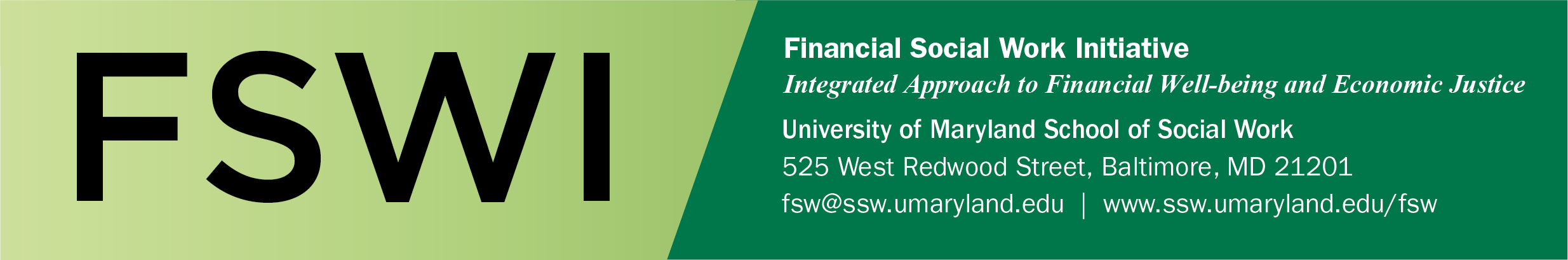 